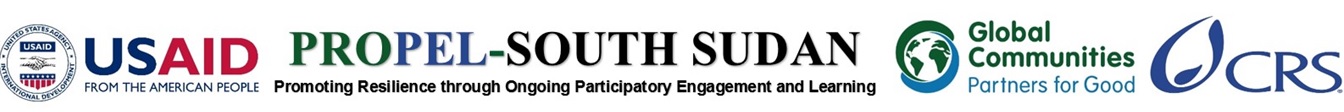 REQUEST FOR QUOTE NOTICEDate: 14th August, 2017Subject: Request for quotations for constructing 2 blocks of Pour Flush Pit Latrine with each Block comprised of 3 latrine stances, 2 Shower Rooms and Hand washing facilities and a Caretaker Post at Lologo Market in Lologo Boma, Kator Payam, Juba County and Central Equatorai State.RFQ number: 0205The Cooperative Housing Foundation, doing business as Global Communities, has been selected by the United States Agency for International Development (USAID) to serve as the Prime Recipient for the Promoting Resiliency through Ongoing Participatory Engagement and Learning (PROPEL) program. Global Communities wishes to contract a legally recognized service provider (company) to construct 2 blocks of Pour Flush Pit Latrine with each Block comprised of 3 latrine stances, 2 Shower Rooms and Hand washing facilities and a Caretaker Post at Lologo Market in Lologo Boma, Kator Payam, Juba County and Central Equatorai State.
Note: only one Company will be contracted to construct the 2 blocks of Pour Flush Pit Latrine with each Block comprised of 3 latrine stances, 2 Shower Rooms and Hand washing facilities and a Caretaker Post at Lologo Market in Lologo Boma, Kator Payam, Juba County and Central Equatorai State. Detailed Quotation: Please request for detailed RFQ from Global Communities by sending an email to jmargaret@globalcommunities.org or download from NGO Forum or visit our Office in Hai Cinema, next to MTN building for hard copy.Quotation submission Date: No later than August 22nd, 2017 by 12:00pm.